2023 Competition Cook Teams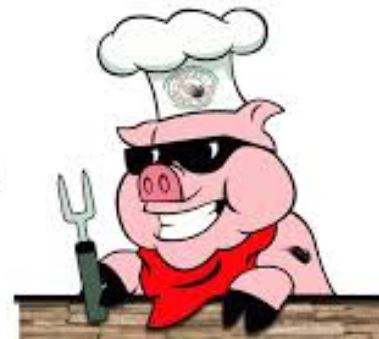 “Ultimate Tailgaters BBQ”“Fu Man Que”